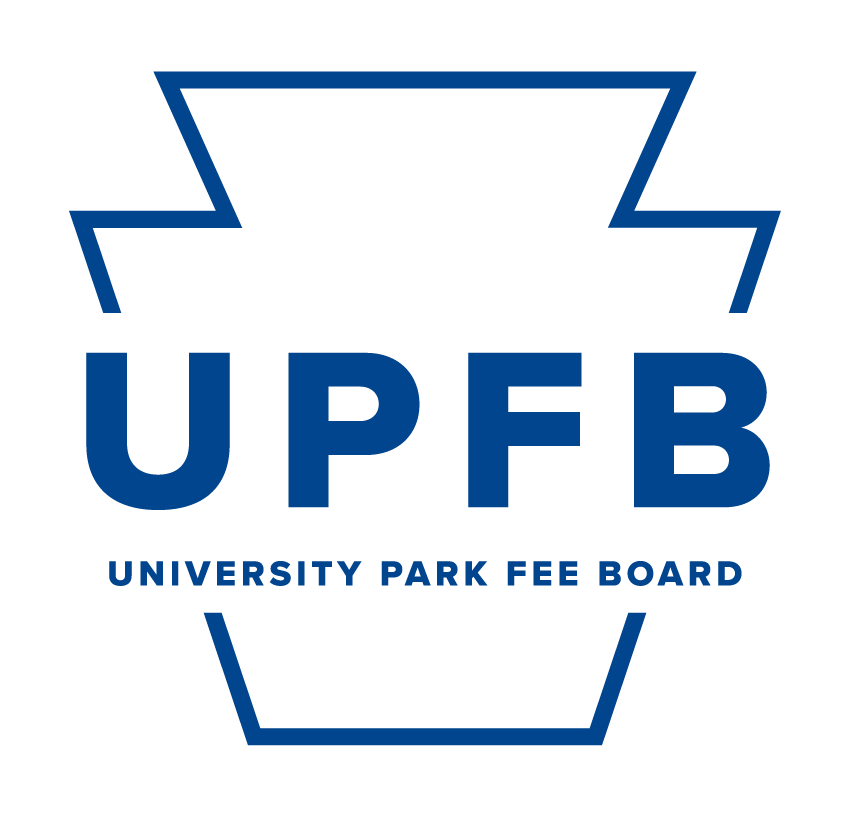 Meeting AgendaJanuary 21, 2024 | 3:00-4:00 pm | Hub Room 102Call to Order and Opening Roll CallAdoption of Meeting Minutes (1/12)Adoption of the AgendaPublic CommentNew BusinessContinued DiscussionTopics of DiscussionBudget Model Task Force RecommendationStructural and Operational Modernization Task Force RecommendationSteering Committee Enhancement Task Force RecommendationComments for Good of the OrderClosing Roll Call